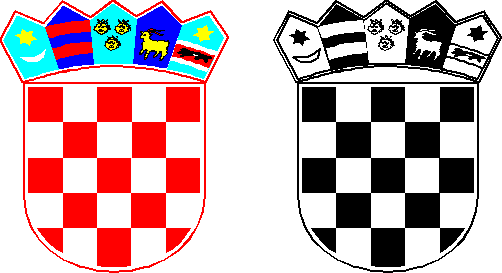       REPUBLIKA HRVATSKAŠIBENSKO-KNINSKA ŽUPANIJA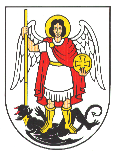      G R A D   Š I B E N I KGRADSKO IZBORNO POVJERENSTVOZA IZBOR ČLANOVA VIJEĆA GRADSKIH ČETVRTII MJESNIH ODBORA GRADA ŠIBENIKAOBAVIJEST	Ovjera očitovanja o prihvaćanju kandidature za člana vijeća mjesnog odbora/gradske četvrti (OBRAZAC-3) te zaprimanje prijedloge kandidacijske liste vršit će se u prostorijama Gradske uprave Grada Šibenika, Trg palih branitelja Domovinskog rata 1,  I kat, soba br.5 i II kat, soba br. 19  kako slijedi:od 23. ožujka 2023. zaključno s 31. ožujka 2023. svakim radnim danom od 8,00-15,00 sati01. i 02. travnja 2023. godine  od 9,00-13,00 sati03. i 04. travnja 2023. godine od 8,00-19,00 sati5. travnja 2023. godine od 8,00-24,00 sati.Od 06. travnja 2023. godine  Gradsko izborno povjerenstvo bit će dežurno  radnim danom od 8,00-15,00 sati. 